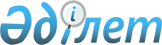 О внесении изменений и дополнений в решение областного маслихата N 3/4 от 13 декабря 2003 года "Об областном бюджете на 2004 год"
					
			Утративший силу
			
			
		
					Решение Северо-Казахстанского Маслихата от 15 апреля 2004 года N 6/3. Зарегистрировано Департаменом юстиции Северо-Казахстанской области 11 мая 2004 года за N 1239. Утратило силу - решением маслихата Северо-Казахстанской области от 23 июля 2010 года N 27/10

      Сноска. Утратило силу - решением маслихата Северо-Казахстанской области от 23.07.2010 г. N 27/10

      В соответствии с Законами Республики Казахстан "О бюджетной системе" от 1 апреля 1999 года N 357-1, " О местном государственном управлении в Республике Казахстан" от 23 января 2001 года N 148, внести в решение областного маслихата N 3/4 от 13 декабря 2003 года "Об областном бюджете на 2004 год" с учетом его уточнения решением областного маслихата N 4/1 от 27 января 2004 года "О внесении изменений и дополнений в решение областного маслихата N 3/4 от 13 декабря 2003 года "Об областном бюджете на 2004 год" следующие изменения и дополнения: 

      1. В пункте 1: 

      раздел а): 

      цифру "16970077" заменить цифрой "17 588460" 

      цифру "3695 030" заменить цифрой "3927 625" 

      цифру "12184 769" заменить цифрой "12570 557". 

      раздел б): 

      цифру "17200 185" заменить цифрой "17818 568"; 

      цифру "17145 185" заменить цифрой "17763 568"  

      2.В пункте 8: 

      цифру "8261 015" заменить цифрой "8632 817"; 

      цифру "734 003" заменить цифрой "766 189"; 

      цифру "510 878" заменить цифрой "542 458"; 

      цифру "475 346" заменить цифрой "489 564"; 

      цифру "709 486" заменить цифрой "729 049"; 

      цифру "597 732" заменить цифрой "630 485"; 

      цифру "624 978" заменить цифрой "652 920"; 

      цифру "581 618" заменить цифрой "607 030"; 

      цифру "683 593" заменить цифрой "714 399"; 

      цифру "401 625" заменить цифрой "427 065"; 

      цифру "842966" заменить цифрой "884 908"; 

      цифру "387 250" заменить цифрой "398 484"; 

      цифру "502 690" заменить цифрой "523 073"; 

      цифру "515 052" заменить цифрой "536 100"; 

      цифру "693 798" заменить цифрой "731 093"; 

      3.Дополнить пунктом 8-3 следующего содержания: 

      "Предусмотреть в областном бюджете на 2004 год целевые расходы для проведения государственной информационной политики через телерадиовещание и газеты на местном уровне: 

      государственное коммунальное предприятие на праве хозяйственного ведения "МТРК" в сумме 15000 тыс.тенге; 

      областной филиал закрытого акционерного общества республиканской корпорации телевидения и радио Казахстана в сумме 24071 тыс. тенге; 

      товарищество с ограниченной ответственностью издательство "Северный Казахстан" в сумме 9 350 тыс. тенге; 

      государственное коммунальное предприятие на праве хозяйственного ведения "Солтустік Казакстан" в сумме 10 550 тыс.тенге". 

      4. Приложение 1,5,6 к указанному решению изложить в новой редакции (прилагается). 

      5 .  Настоящее решение вступает в силу со дня подписания.       Председатель сессии областного Маслихата 

      Секретарь областного Маслихата         Приложение 1           

к решению сессии областного маслихата 

    N 6/3 15 апреля 2004 года     

"О внесении изменений и дополнений   

в решение областного маслихата     

3/4 от 13 декабря 2003 года      

"Об областном бюджете на 2004 год"   Приложение 5           

к решению сессии областного маслихата 

    N 6/3 15 апреля 2004 года     

"О внесении изменений и дополнений   

в решение областного маслихата     

3/4 от 13 декабря 2003 года      

"Об областном бюджете на 2004 год"         Приложение 6            

      к решению сессии областного маслихата 

      N 6/3 15 апреля  2004 года     

      "О внесении изменений и дополнений   

      в решение областного маслихата    

N 3/4 от 13 декабря 2003 года    

 "Об областном бюджете на 2004 год"  
					© 2012. РГП на ПХВ «Институт законодательства и правовой информации Республики Казахстан» Министерства юстиции Республики Казахстан
				Северо-Казахстанский областной бюджет на 2004 год 
Категория Категория Сумма  тыс.тенге 
Класс Класс Подкласс Подкласс Специфика Специфика Наименование 
1 
2 
3 
4 
5 
6 
ПОСТУПЛЕНИЯ 17 588 460 I. ДОХОДЫ 3 927 625 1 
HАЛОГОВЫЕ ПОСТУПЛЕHИЯ 3 921 625 03 Социальный налог 3 921 625 1 Социальный налог 3 921 625 01 Социальный налог 3 921 625 2 
HЕHАЛОГОВЫЕ ПОСТУПЛЕHИЯ 6 000 01 Доходы от предпринимательской деятельности и собственности 3 000 2 Неналоговые поступления от юридических лиц и финансовых учреждений 3 000 29 Поступления от аренды  имущества коммунальной собственности 3 000 04 Вознаграждения (интересы) по кредитам 3 000 8 Вознаграждения (интересы) по кредитам, выданным из местного бюджета юридическим лицам 3 000 01 Вознаграждения (интересы) по кредитам, выданным для  развития малого предпринимательства 2 000 03 Вознаграждения (интересы) по кредитам, выданным для поддержки и развития отраслей экономики 1 000  II. Полученные официальные трансферты 12 570 557 4 
 Полученные официальные трансферты 12 570 557 02 Трансферты из вышестоящих органов государственного управления 12 570 557 1 Трансферты из республиканского бюджета 12 570 557 01 Текущие  661 785 03 Субвенции 11 407 502 04 Целевые инвестиционные трансферты 501 270  III. Возврат кредитов 1 080 923 5 
Возврат кредитов 1 080 923 01 Возврат  внутренних кредитов 1 080 923 6 Возврат кредитов, выданных из местного бюджета юридическим лицам 1 080 923 02 Возврат кредитов, выданных для развития малого предпринимательства 33 000 03 Возврат  кредитов, выданных сельхозтоваропроизводителям 1 025 923 04 Возврат кредитов, выданных для поддержки и  развития отраслей экономики 22 000 IV. Общее финансирование 9 355 6 
Общее финансирование 9 355 03 Прочее финансирование 9 355 1 Поступления от приватизации объектов государственной собственности 9 355 02 Поступления от приватизации объектов коммунальной собственности 9 355 Функциональная группа Функциональная группа Функциональная группа Наименование 
Сумма      тыс.тенге 
Администратор Администратор Программа 
1 
2 
3 
А 
В 
Расходы 
17 818 568 V. Затраты 
17 763 568 01 
Государственные услуги общего характера 425 098 103 Аппарат маслихата 15 050 001 Обеспечение деятельности маслихата 15 050 105 Аппарат акима 184 557 001 Обеспечение деятельности   акима 167 751 003 Организация  и обеспечение сбора местных налогов и работы по выдаче разовых талонов на рынках 16 806 259 Исполнительный орган коммунальной собственности, финансируемый из местного бюджета 67 100 001 Обеспечение деятельности исполнительного органа коммунальной собственности, финансируемого из местного бюджета 60 768 002 Организация приватизации коммунальной собственности 4 621 005 Учет, хранение, оценка и реализация имущества, поступившего в коммунальную собственность 1 711 260 Исполнительный орган финансов, финансируемый из местного бюджета 158 391 001 Обеспечение деятельности исполнительного органа финансов, финансируемого из местного бюджета 158 391 02 
Оборона 424 442 105 Аппарат акима 424 442 004 Мероприятия по приписке и призыву на военную службу 18 500 005 Мероприятия по мобилизационной подготовке на местном уровне 31 903 006 Ликвидация чрезвычайных ситуаций на местном уровне 374 039 03 
Общественный порядок и безопасность 368 381 251 Исполнительный орган внутренних дел,финансируемый из местного бюджета 368 381 001 Обеспечение деятельности исполнительного органа внутренних дел, финансируемого из местного бюджета 343 950 002 Охрана общественного порядка и обеспечение общественной безопасности на местном уровне 24 281 006 Мероприятия по предупреждению и пресечению проявлений терроризма и экстремизма 150 04 
Образование 1 539 308 251 Исполнительный орган внутренних дел,финансируемый из местного бюджета 18 492 007 Повышение квалификации и переподготовка кадров органов  внутренних дел 18 492 254 Исполнительный орган здравоохранения, финансируемый из местного бюджета 20 782 002 Подготовка специалистов со средним профессиональным образованием на местном уровне 20 480 003 Повышение квалификации и переподготовка кадров государственных учреждений 302 263 Исполнительный орган образования,культуры,спорта и туризма, финансируемый из местного бюджета 1 500 034 004 Общеобразовательное обучение на местном уровне 631 266 005 Информатизация системы среднего образования на местном уровне 2 113 006 Приобретение и доставка учебников для обновления библиотечных фондов государственных учреждений среднего образования 81 278 008 Дополнительное образование для детей и юношества на местном уровне 123 818 009 Проведение школьных олимпиад на местном уровне 474 011 Начальное  профессиональное образование на местном уровне 258 503 04 263 012 Подготовка специалистов со средним профессиональным образованием на местном уровне 209 879 013 Повышение квалификации и переподготовка кадров государственных учреждений 11 853 016 Развитие объектов образования 180 850 05 
Здравоохранение 2 282 464 251 Исполнительный орган внутренних дел,финансируемый из местного бюджета 35 791 009 Оказание  стационарной медицинской помощи  сотрудникам  органов внутренних дел, членам их семей 35 791 254 Исполнительный орган здравоохранения, финансируемый из местного бюджета 1 970 312 001 Обеспечение деятельности исполнительного  органа здравоохранения, финансируемого из местного бюджета 21 329 004 Оказание стационарной медицинской помощи по направлению специалистов первичной медико-санитарной помощи и организаций здравоохранения 649 684 005 Производство крови  (заменителей) на местном уровне 51 008 007 Пропаганда здорового образа жизни на местном уровне 3 301 008 Оказание медицинской помощи лицам, страдающим социально-значимыми заболеваниями и заболеваниями, представлющими опасность для окружающих 685 508 009 Оказание первичной медико-санитарной помощи населению 74 971 012 Оказание медицинской помощи населению в чрезвычайных ситуациях 105 467 016 Обеспечение лекарственными средствами населения по видам заболеваний на местном уровне 48 774 017 Развитие объектов здравоохранения 330 270 278 Исполнительный орган санитарно-эпидемиологического надзора, финансируемый из местного бюджета 276 361 001 Обеспечение деятельности исполнительного органа санитарно-эпидемиологического надзора, финансируемого из местного бюджета 153 397 002 Обеспечение санитарно-эпидемиологического благополучия 119 597 003 Борьба с эпидемиями на местном уровне 3 367 06 
Социальное обеспечение и социальная помощь 966 646 258 Исполнительный орган труда и социальной защиты населения, финансируемый из местного бюджета 934 138 001 Обеспечение деятельности исполнительного органа труда и социальной защиты населения,финансируемого из местного бюджета 27 983 002 Оплата услуг по зачислению, выплате и доставке пособий и других социальных выплат 3 590 008 Специальные государственные пособия 569 160 009 Социальное обеспечение престарелых и инвалидов общего типа 298 185 010 Программа занятости 6 378 015 Социальные выплаты отдельным категориям граждан по решению местных представительных органов 25 680 016 Социальная поддержка инвалидов на местном уровне 3 162 263 Исполнительный орган образования,культуры,спорта и туризма, финансируемый из местного бюджета 32 508 018 Социальное обеспечение детей 32 508 07 
Жилищно- коммунальное хозяйство 243 044 274 Исполнительный орган жилищно-коммунального,  дорожного хозяйства и транспорта,  финансируемый из местного бюджета 223 044 006 Обеспечение жильем отдельных категорий граждан 20 000 015 Развитие системы водоснабжения 223 044 08 
Культура, спорт и информационное пространство 379 974 08 
261 Исполнительный орган управления архивами, финансируемый из местного бюджета 16 082 001 Обеспечение деятельности исполнительного органа управления архивами, финансируемого из местного бюджета 3 598 002 Обеспечение сохранности архивного фонда, печатных изданий и их специальное использование на местном уровне 12 484 263 Исполнительный орган образования,культуры,спорта и туризма, финансируемый из местного бюджета 251 400 020 Обеспечение культурного досуга населения на местном уровне 112 737 022 Хранение историко-культурных ценностей на местном уровне 28 942 026 Проведение спортивных мероприятий на местном уровне 81 495 027 Мероприятия по туристической деятельности на местном уровне 295 029 Обеспечение общедоступности информации на местном уровне 27 931 264 Исполнительный орган анализа общественных отношений и внутренней политики, финансируемый из местного бюджета 112 492 001 Обеспечение деятельности исполнительного органа анализа общественных отношений и внутренней политики, финансируемого из местного бюджета 29 557 002 Проведение региональной молодежной политики 2 760 004 Проведение государственной информационной политики  на местном уровне 72 374 005 Развитие государственного и других языков 3 653 006 Участие в проведении государственной политики по обеспечению внутриполитической стабильности 4 148 10 
Сельское, водное, лесное, рыбное хозяйство и охрана окружающей среды 1 246 788 105 Аппарат акима 1 168 008 Зонирование земель 1 168 256 Исполнительный орган по природопользованию и охране окружающей среды финансируемый из местного бюджета 42 903 002 Проведение мероприятий по охране окружающей среды на местном уровне 2 000 003 Развитие охраны окружающей среды 40 903 257 Исполнительный орган сельского хозяйства, по охране лесов и животного мира, финансируемый из местного бюджета 1 202 717 001 Обеспечение деятельности исполнительного органа сельского хозяйства, по охране лесов и животного мира, финансируемого из местного бюджета 43 543 003 Проведение процедур банкротства сельскохозяйственных организаций, не находящихся в республиканской собственности 2 108 008 Поддержка племенного животноводства на местном уровне 7 378 010  Кредитование сельскохозяйственных товаропроизводителей на проведение весенне-полевых и уборочных  работ 1 000 000 013 Охрана лесов и животного мира 149 688 11 
Промышленность и строительство 43 895 273 Исполнительный орган инфраструктуры и строительства, финансируемый из местного бюджета 43 895 11 Разработка генеральных планов застройки населенных пунктов 43 895 12 
Транспорт и связь 378 485 274 Исполнительный орган жилищно-коммунального,  дорожного хозяйства и транспорта,  финансируемый из местного бюджета 378 485 026 Обеспечение функционирования автомобильных дорог местного значения, улиц городов и иных населенных пунктов 348 485 027 Субсидирование регулярных внутренних авиаперевозок по решению местных исполнительных органов 30 000 13 
Прочие 832 226 105 Аппарат акима 233 580 13 105 010 Резерв местного исполнительного органа по выполнению обяза тельств местных исполнительных органов по решениям судов 15 000 011 Резерв местного исполнительного органа  для ликвидации чрезвычайных ситуаций природного и техногенного характера и иных непредвиденных расходов 78 349 012 Представительские затраты 15 000 013 Взносы в уставной фонд коммунальных государственных предприятий 70 000 014 Участие  регионов в мероприятиях республиканского  значения 55 231 263 Исполнительный орган образования,культуры,спорта и туризма, финансируемый из местного бюджета 44 025 001 Обеспечение деятельности исполнительного органа  образования, культуры, спорта и туризма, финансируемого из местного бюджета  44 025 272 Исполнительный орган экономики, поддержки малого и среднего бизнеса, государственных закупок, финансируемый из местного бюджета 63 702 001 Обеспечение деятельности исполнительного органа экономики, поддержки малого и среднего бизнеса, государственных закупок, финансируемого из местного бюджета 58 019 002 Организация поддержки малого предпринимательства на местном уровне 5 683 273 Исполнительный орган инфраструктуры и строительства, финансируемый из местного бюджета 473 714 001 Обеспечение деятельности исполнительного органа инфраструктуры и строительства, финансируемого из местного бюджета 22 841 002 Развитие объектов коммунальной собственности 450 873 274 Исполнительный орган жилищно-коммунального,  дорожного хозяйства и транспорта,  финансируемый из местного бюджета 17 205 001 Обеспечение деятельности исполнительного  органа жилищно-коммунального, дорожного хозяйства и транспорта, финансируемого из местного бюджета 17 205 15 
Официальные трансферты 8 632 817 260 Исполнительный орган финансов, финансируемый из местного бюджета 8 632 817 003 Трансферты из местных бюджетов 379 430 005 Субвенции 8 253 387 VI. Кредиты 
55 000 13 
Прочие 55 000 272 Исполнительный орган экономики, поддержки малого и среднего бизнеса, государственных закупок, финансируемый из местного бюджета 55 000 005 Кредитование для развития малого предпринимательства на местном уровне 32 000 006 Кредитование для поддержки и развития отраслей экономики 23 000 VII. Дефицит (профицит) бюджета -230 108 VIII. Финансирование дефицита (использования профицита) бюджета 230 108 Использование остатков бюджетных средств на начало финансового года 230 108 Поступление 1 000 000 6 Общее финансирование 1 000 000 1 Внутреннее финансирование 1 000 000 6 Прочее внутреннее финансирование 1 000 000 1 Кредиты из республиканского бюджета 1 000 000 Погашение 1 000 000 16 Финансирование 1 000 000 260 Исполнительный орган финансов, финансируемый из местного бюджета 1 000 000 006 Погашение долга местного исполнительного органа 1 000 000 Перечень текущих бюджетных программ областного бюджета на 2004 год 
Функциональная группа Функциональная группа Функциональная группа Наименование 
Сумма      тыс.тенге 
Администратор Администратор Программа 
1 
2 
3 
А 
В 
                    Текущие бюджетные программы                     Текущие бюджетные программы                     Текущие бюджетные программы                     Текущие бюджетные программы 15 307 269 01 
Государственные услуги общего характера 425 098 103 Аппарат маслихата 15 050 001 Обеспечение деятельности маслихата 15 050 105 Аппарат акима 184 557 001 Обеспечение деятельности   акима 167 751 003 Организация  и обеспечение сбора местных налогов и работы по выдаче разовых талонов на рынках 16 806 259 Исполнительный орган коммунальной собственности, финансируемый из местного бюджета 67 100 001 Обеспечение деятельности исполнительного органа комму-нальной собственности, финансируемого из местного бюджета 60 768 002 Организация приватизации коммунальной собственности 4 621 005 Учет, хранение, оценка и реализация имущества, поступившего в коммунальную собственность 1 711 260 Исполнительный орган финансов, финансируемый из местного бюджета 158 391 001 Обеспечение деятельности исполнительного органа финансов, финансируемого из местного бюджета 158 391 02 
Оборона 424 442 105 Аппарат акима 424 442 004 Мероприятия по приписке и призыву на военную службу 18 500 005 Мероприятия по мобилизационной подготовке на местном уровне 31 903 006 Ликвидация чрезвычайных ситуаций на местном уровне 374 039 03 
Общественный порядок и безопасность 368 381 251 Исполнительный орган внутренних дел,финансируемый из местного бюджета 368 381 001 Обеспечение деятельности исполнительного органа внутренних дел, финансируемого из местного бюджета 343 950 002 Охрана общественного порядка и обеспечение общественной безопасности на местном уровне 24 281 006 Мероприятия по предупреждению и пресечению проявлений терроризма и экстремизма 150 04 
Образование 1 128 099 251 Исполнительный орган внутренних дел,финансируемый из местного бюджета 18 492 007 Повышение квалификации и переподготовка кадров органов  внутренних дел 18 492 254 Исполнительный орган здравоохранения, финансируемый из местного бюджета 302 003 Повышение квалификации и переподготовка кадров государственных учреждений 302 263 Исполнительный орган образования,культуры,спорта и туризма, финансируемый из местного бюджета 1 109 305 004 Общеобразовательное обучение на местном уровне 631 266 005 Информатизация системы среднего образования на местном уровне 2 113 006 Приобретение и доставка учебников для обновления библиотечных фондов государственных учреждений среднего образования 81 278 008 Дополнительное образование для детей и юношества на местном уровне 123 818 009 Проведение школьных олимпиад на местном уровне 474 04 263 011 Начальное  профессиональное образование на местном уровне 258 503 013 Повышение квалификации и переподготовка кадров государственных учреждений 11 853 05 
Здравоохранение 1 952 194 251 Исполнительный орган внутренних дел,финансируемый из местного бюджета 35 791 009 Оказание  стационарной медицинской помощи  сотрудникам  органов внутренних дел, членам их семей 35 791 254 Исполнительный орган здравоохранения, финансируемый из местного бюджета 1 640 042 001 Обеспечение деятельности исполнительного  органа здравоохранения, финансируемого из местного бюджета 21 329 004 Оказание стационарной медицинской помощи по направлению специалистов первичной медико-санитарной помощи и организаций здравоохранения 649 684 005 Производство крови  (заменителей) на местном уровне 51 008 007 Пропаганда здорового образа жизни на местном уровне 3 301 008 Оказание медицинской помощи лицам, страдающим социально-значимыми заболеваниями и заболеваниями, представлющими опасность для окружающих 685 508 009 Оказание первичной медико-санитарной помощи населению 74 971 012 Оказание медицинской помощи населению в чрезвычайных ситуациях 105 467 016 Обеспечение лекарственными средствами населения по видам заболеваний на местном уровне 48 774 278 Исполнительный орган санитарно-эпидемиологического надзора, финансируемый из местного бюджета 276 361 001 Обеспечение деятельности исполнительного органа санитарно-эпидемиологического надзора, финансируемого из местного бюджета 153 397 002 Обеспечение санитарно-эпидемиологического благополучия 119 597 003 Борьба с эпидемиями на местном уровне 3 367 06 
Социальное обеспечение и социальная помощь 966 646 258 Исполнительный орган труда и социальной защиты населения, финансируемый из местного бюджета 934 138 001 Обеспечение деятельности исполнительного органа труда и социальной защиты населения,финансируемого из местного бюджета 27 983 002 Оплата услуг по зачислению, выплате и доставке пособий и других социальных выплат 3 590 008 Специальные государственные пособия 569 160 009 Социальное обеспечение престарелых и инвалидов общего типа 298 185 010 Программа занятости 6 378 015 Социальные выплаты отдельным категориям граждан по решению местных представительных органов 25 680 016 Социальная поддержка инвалидов на местном уровне 3 162 263 Исполнительный орган образования,культуры,спорта и туризма, финансируемый из местного бюджета 32 508 018 Социальное обеспечение детей 32 508 07 
Жилищно- коммунальное хозяйство 20 000 274 Исполнительный орган жилищно-коммунального,  дорожного хозяйства и транспорта,  финансируемый из местного бюджета 20 000 006 Обеспечение жильем отдельных категорий граждан 20 000 08 
Культура, спорт и информационное пространство 379 974 261 Исполнительный орган управления архивами, финансируемый из местного бюджета 16 082 001 Обеспечение деятельности исполнительного органа управления архивами, финансируемого из местного бюджета 3 598 08 
261 002 Обеспечение сохранности архивного фонда, печатных изданий и их специальное использование на местном уровне 12 484 263 Исполнительный орган образования,культуры,спорта и туризма, финансируемый из местного бюджета 251 400 020 Обеспечение культурного досуга населения на местном уровне 112 737 022 Хранение историко-культурных ценностей на местном уровне 28 942 026 Проведение спортивных мероприятий на местном уровне 81 495 027 Мероприятия по туристической деятельности на местном уровне 295 029 Обеспечение общедоступности информации на местном уровне 27 931 264 Исполнительный орган анализа общественных отношений и внутренней политики, финансируемый из местного бюджета 112 492 001 Обеспечение деятельности исполнительного органа анализа общественных отношений и внутренней политики, финансируемого из местного бюджета 29 557 002 Проведение региональной молодежной политики 2 760 004 Проведение государственной информационной политики  на местном уровне 72 374 005 Развитие государственного и других языков 3 653 006 Участие в проведении государственной политики по обеспечению внутриполитической стабильности 4 148 10 
Сельское, водное, лесное, рыбное хозяйство и охрана окружающей среды 205 885 105 Аппарат акима 1 168 008 Зонирование земель 1 168 256 Исполнительный орган по природопользованию и охране окружающей среды финансируемый из местного бюджета 2 000 002 Проведение мероприятий по охране окружающей среды на местном уровне 2 000 257 Исполнительный орган сельского хозяйства, по охране лесов и животного мира, финансируемый из местного бюджета 202 717 001 Обеспечение деятельности исполнительного органа сельского хозяйства, по охране лесов и животного мира, финансируемого из местного бюджета 43 543 003 Проведение процедур банкротства сельскохозяйственных организаций, не находящихся в республиканской собственности 2 108 008 Поддержка племенного животноводства на местном уровне 7 378 013 Охрана лесов и животного мира 149 688 11 
Промышленность и строительство 43 895 273 Исполнительный орган инфраструктуры и строительства, финансируемый из местного бюджета 43 895 11 Разработка генеральных планов застройки населенных пунктов 43 895 12 
Транспорт и связь 378 485 274 Исполнительный орган жилищно-коммунального,  дорожного хозяйства и транспорта,  финансируемый из местного бюджета 378 485 026 Обеспечение функционирования автомобильных дорог местного значения, улиц городов и иных населенных пунктов 348 485 027 Субсидирование регулярных внутренних авиаперевозок по решению местных исполнительных органов 30 000 13 
Прочие 381 353 105 Аппарат акима 233 580 010 Резерв местного исполнительного органа по выполнению обяза тельств местных исполнительных органов по решениям судов 15 000 011 Резерв местного исполнительного органа  для ликвидации чрезвычайных ситуаций природного и техногенного характера и иных непредвиденных расходов 78 349 13 105 012 Представительские затраты 15 000 013 Взносы в уставной фонд коммунальных государственных предприятий 70 000 014 Участие  регионов в мероприятиях республиканского  значения 55 231 263 Исполнительный орган образования,культуры,спорта и туризма, финансируемый из местного бюджета 44 025 001 Обеспечение деятельности исполнительного органа  образования, культуры, спорта и туризма, финансируемого из местного бюджета  44 025 272 Исполнительный орган экономики, поддержки малого и среднего бизнеса, государственных закупок, финансируемый из местного бюджета 63 702 001 Обеспечение деятельности исполнительного органа экономики, поддержки малого и среднего бизнеса, государственных закупок, финансируемого из местного бюджета 58 019 002 Организация поддержки малого предпринимательства на местном уровне 5 683 273 Исполнительный орган инфраструктуры и строительства, финансируемый из местного бюджета 22 841 001 Обеспечение деятельности исполнительного органа инфраструктуры и строительства, финансируемого из местного бюджета 22 841 274 Исполнительный орган жилищно-коммунального,  дорожного хозяйства и транспорта,  финансируемый из местного бюджета 17 205 001 Обеспечение деятельности исполнительного  органа жилищно-коммунального, дорожного хозяйства и транспорта, финансируемого из местного бюджета 17 205 15 
Официальные трансферты 8 632 817 260 Исполнительный орган финансов, финансируемый из местного бюджета 8 632 817 003 Трансферты из местных бюджетов 379 430 005 Субвенции 8 253 387 VII. Дефицит (профицит) бюджета -218 263 VIII. Финансирование дефицита (использования профицита) бюджета 218 263 Использование остатков бюджетных средств на начало финансового года 218 263 Поступление 1 000 000 6 Общее финансирование 1 000 000 1 Внутреннее финансирование 1 000 000 6 Прочее внутреннее финансирование 1 000 000 1 Кредиты из республиканского бюджета 1 000 000 Погашение 1 000 000 16 Финансирование 1 000 000 260 Исполнительный орган финансов, финансируемый из местного бюджета 1 000 000 006 Погашение долга местного исполнительного органа 1 000 000 Перечень бюджетных программ развития областного бюджета на 2004 год 
Функциональная группа Функциональная группа Функциональная группа Наименование 
Сумма      тыс.тенге 
Администратор Администратор Программа 
1 
3 
4 
А 
В 
Программы развития 
2 511 299 04 
Образование 411 209 254 Исполнительный орган здравоохранения, финансируемый из местного бюджета 20 480 002 Подготовка специалистов со средним профессиональным образованием на местном уровне 20 480 263 Исполнительный орган образования,культуры,спорта и туризма, финансируемый из местного бюджета 390 729 012 Подготовка специалистов со средним профессиональным образованием на местном уровне 209 879 016 Развитие объектов образования 180 850 05 
Здравоохранение 330 270 254 Исполнительный орган здравоохранения, финансируемый из местного бюджета 330 270 017 Развитие объектов здравоохранения 330 270 07 
Жилищно-коммунальное хозяйство 223 044 274 Исполнительный орган жилищно-коммунального,  дорожного хозяйства и транспорта,  финансируемый из местного бюджета 223 044 015 Развитие системы водоснабжения 223 044 10 
Сельское, водное, лесное, рыбное хозяйство и охрана окружающей среды 1 040 903 256 Исполнительный орган по природопользованию и охране окружающей среды финансируемый из местного бюджета 40 903 003 Развитие охраны окружающей среды 40 903 257 Исполнительный орган сельского хозяйства, по охране лесов и животного мира, финансируемый из местного бюджета 1 000 000 010 Кредитование сельскохозяйственных товаропроизводителей на проведение весенне-полевых и уборочных  работ 1 000 000 13 
Прочие 450 873 273 Исполнительный орган инфраструктуры и строительства, финансируемый из местного бюджета 450 873 002 Развитие объектов коммунальной собственности 450 873 Кредиты 
55 000 272 Исполнительный орган экономики, поддержки малого и среднего бизнеса, государственных закупок, финансируемый из местного бюджета 55 000 005 Кредитование для развития малого предпринимательства на местном уровне 32 000 006 Кредитование для поддержки и развития отраслей экономики 23 000 VII. Дефицит (профицит) бюджета -11 845 VIII. Финансирование дефицита (использования профицита) бюджета 11 845 Использование остатков бюджетных средств на начало финансового года 11 845 